Disney May Be Deliberating ESPN's FutureAnalysts believe that Disney is considering how to manage ESPN and its sports broadcasting rights deals with leagues as the media company shifts toward direct-to-consumer models. One option would involve separating ESPN from the central Disney business, says Michael Morris of Guggenheim Securities.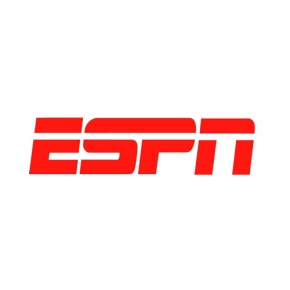 The Hollywood Reporter 10.23.20https://www.hollywoodreporter.com/news/is-disney-playing-for-keeps-with-espn